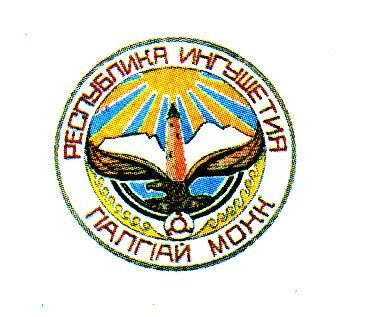 ГIАЛГIАЙ  РЕСПУБЛИКАЗАКОН«ГIалгIай Республике  атмосферни фо лорадарах» долча ГIалгIай Республика Закона хувцамаш юкъедахьара хьакъехьаТIаийцадГIалгIай РеспубликаХалкъа Гуллама	                                         2016 шера 24 ноябреСтатья 1«ГIалгIай Республика  атмосферни фо лорадарах» долча 2009 шера                  7 маерча  №20-РЗ йолча ГIалгIай Республика Закона (газет «ГIалгIайче»,  2009, 26 мае; 2014, 31 марте) юкъехьо  Iобелгалдаь  хувцамаш:4 статьяй хьалхарча абзаце: а) 2 пункте дешаш «республиканский целевой программаш» хувца дешашца «паччахьалкхен программаш»;б) 9 пункте дешаш «региональни целевой программаш» хувца дешашца «паччахьалкхен программаш»;в) тIатохар де ер чулоацам болча 13 пунктаца: «13) ГIалгIай Республика  доазон тIа атмосферни фега аратувсача зене йолча (бIехача) веществай боарам е дозал, уж кIезигъяра хан-йовкъаш оттаяр.»;2) 9 статьяй 3 даькъе дешаш «кхоачашдара Iаьдала федеральни органий а кхыйолча доазон органий а» дIадаха;3) 12 статье:а) 4 даькъе дешаш «лаьрххIа уполномоченни» дIадаха; б) 6 даькъе дешаш «текнически яраш» хувца дешашца «технологически яраш», дешашта «ара тувсараш а» а тIехьа тIатохар де дешаца «(е)».4) 14 статьяй хьалхара абзац укх редакце дIаязъе:«Статья 14. Атмосферни фена зене Iоткъам бара а цун    источникий паччахьалкхен учет яр  Стационарни источникашта, атмосферни фега аратувсача зене йолча (бIехача) веществай оттам, боарам е дозал, цунна физически зене Iоткъам бара тайпаши боарамаши, газ цIенъяра установкай паччахьалкхен учет яра гонахьарча Iалама зене Iоткъам беча объекташта паччахьалкхен учет яра кепе, гонахьара Iалам лорадарах долча законодательстваца нийса.»;15 статья укх редакце дIаязъе:«Статья 15. Стационарни источникии а атмосферни фега тувсача зене йолча (бIехача) веществай а инвентаризаци яр Боахама а (е) кхыбола къахьегам беча юридически лицаша а индивидуальни предпринимателаша а стационарни источникех пайда а эцаш оттадаьча дIадехарашца нийса производственни экологически тIахьожам беш инвентаризаци ю стационарни источникашта атмосферни фега зенеча (бIехача) веществашта а, инвентаризаци ярахи инвентаризацена корректировка ярахи хьахиннача сведенешта документировать а дий лораду.Стационарни источникашта атмосферни фега зенеча (бIехача) веществашта а инвентаризаци ю инструментальнии расчетнии куцашца. Стационарни источникаша атмосферни фега зене (бIеха) веществаш тувсара боарам бустара методика хьаяра а дIачIоагIъяра а аргIа дIаоттаю Российски Федераце Правительствос. Белгалъяьча методикай перечень вIашагIъйоллар а лелаяр а кхоачашду Российски Федераце Правительствос викал яьча кхоачашдара Iаьдала федеральни органо.Эксплуатаце дIалуча гонахьарча Iалама во Iоткъам беча объекташкарча стационарни источникашта инвентаризаци яр дIахьу белгалъяь объекташ эксплуатаце дIаеннача хана денз шин шерал тIехьа а ца доаккхаш. Инвентаризаци яра а зене (бIеха) веществаш атмосферни фега товсара долча даннешта корректировка ю, нагахьа санна технологически процессаш, технологически оборудовани хийцача, атмосферни фега зене (бIеха) веществай оттам, боарам, дозал хувца бийдал хийцача, нагахьа санна атмосферни фега тувса зене (бIеха) веществаши тIеххьара инвентаризаци яра даннеши вIаши доагIаш ца хилча, инвентаризаци яра аргIах дIадехараш хийцача, газ цIенъяра установкашта эксплуатаци яра бокъонашца а нийса.Стационарни источникашта а атмосферни фега тувсача зене йолча (бIехдеча) а инвентаризаци яр, цун даннешта корректировка яр, из инвентаризации корректировкеи ярах хьахиннача даннешта документировани яри лорадари кхоачашду Российски Федераце Правительствос викал яьча кхоачашдара Iаьдала федеральни органо.»;17 статьяй 3 даькъе:а) 3 пункте дешаш «цIенъю гIишлош» хувца дешашца «газ цIенъю установкаш», тIатохар де дешашца «, иштта атмосферни фега зене (бIеха) веществош кIезигъяра мероприятеш кхоачашъяр, атмосферни фона физически Iоткъам бара боарамаш лохдар, гонахьара Iалам лорадарах долча законодательстваца нийса гонахьара Iалам лорадара йолча мероприятей плана юкъе йихьа а йолаш»;б)  5 пункт ший низ дIабаьнна лархIа;7) 22 статье:	а) цIи укх редакце дIаязъе:	 «Статья 22. Стационарни источникаш, дIа-хьа хьош йола источникаш йолча гражданий, юридически лицай индивидуальни предпринимателий декхараш»	б) 1 даькъе	хьалхара абзац укх редакце дIаязъе:«1. Стационарни источникаш йола, дIа-хьа хьош йола источникаш йолча юридически лицаш индивидуальни предпринимателий декхар да:»;	3 пункт деша «юкъейоалае» тIехьа тIатохар де дешашца «тIакхоаче йолчарех дикаг1йола технологеш,»;	7 пункт укх редакце дIаязъе:«7) а атмосферни фега зене йола (бIеха) веществай боарамашта тIахьожам лоаттабара йолча установкашта эксплуатаци яра бокъонаш лораяр;».Статья 2  Ер Закон низаца чIоагIденна болх бе долалу ер официально  кепатехача дийнахьа денз.ГIалгIай Республика	Мехкда                                                                                       Евкуров Ю.Б.         г. Магас2016 шера «_____»___________         №______